REPUBLIKA E SHQIPËRISËKOMISIONI QËNDROR I ZGJEDHJEVEV E N D I MPËR MIRATIMIN  E GAZETARËVE DHE OPERATORËVE TË TELEVIZIONIT "SCAN", PËR VËZHGIMIN E ZGJEDHJEVE PËR KUVEND TË DATËS 25 QERSHOR 2017Komisioni Qëndror i Zgjedhjeve, në mbledhjen e datës  22.06.2017 me pjesëmarrjen e: Klement	ZGURI -		KryetarDenar		BIBA -			Zv/KryetarBledar		SKENDERI -		AnëtarEdlira 		JORGAQI -		AnëtareGëzim 		VELESHNJA -		AnëtarHysen		OSMANAJ -		AnëtarVera		SHTJEFNI -		Anëtareshqyrtoi çështjen me:OBJEKT:	Miratimin e gazetarëve dhe operatorëve të Televizionit “SCAN” për vëzhgimin e zgjedhjeve për Kuvend të datës 25 qershor 2017.BAZA LIGJORE: 	Neni 23, pika 1, gërma ”a”, neni 6, pika 2, 4, 5, të ligjit Nr. 10019, datë 29.12.2008 “Kodi Zgjedhor i Republikës së Shqipërisë”, i ndryshuar dhe Udhëzimi nr. 13, datë 22.04.2009 “Për procedurat e akreditimit dhe rregullat e vëzhgimit të zgjedhjeve nga organizatat joqeveritare shqiptare dhe të huaja, organizatat ndërkombëtare, përfaqësues të shteteve të huaja dhe mediave” V Ë R E NTelevizioni “SCAN” ka paraqitur kërkesën e tij me nr.Prot 4296, datë 21.06.2017, pranë KQZ, për akreditimin e 5 (pesë) përfaqësuesve te tij.Nga shqyrtimi i dokumentacionit, Komisioni Qëndror i Zgjedhjeve vëren se ai është depozituar jashtë afatit kohor të parashikuar nga Kodi Zgjedhor dhe i pa plotësuar sipas kërkesave të përcaktuara në nenin 4 të Udhëzimi nr. 13, datë 22.04.2009 “Për proçedurat e akreditimit dhe rregullat e vëzhgimit të zgjedhjeve nga organizatat joqeveritare shqiptare dhe të huaja, organizatat ndërkombëtare, përfaqësues të shteteve të huaja dhe mediave”.  PËR KËTO ARSYEBazuar në nenin 23, pika 1, gërma “a”, neni 6 , pika 2, 4, 5 të ligjit Nr. 10019, datë 29.12.2008 “Kodi Zgjedhor i Republikës së Shqipërisë”, i ndryshuar dhe Udhëzimit nr. 13, datë 22.04.2009 “Për proçedurat e akreditimit dhe rregullat e vëzhgimit të zgjedhjeve nga organizatat joqeveritare shqiptare dhe të huaja, organizatat ndërkombëtare, përfaqësues të shteteve të huaja dhe mediave”, Komisioni Qendror i Zgjedhjeve:                                                   V E N D O S I :Të miratojë  kërkesën e Televizioni “SCAN” për akreditimin e 5 (pesë) gazetarëve dhe operatorëve, për vëzhgimin e procesit zgjedhor për zgjedhjet për Kuvend të datës 25 Qershor 2017.Ky vendim hyn në fuqi menjëherë.Kundër këtij vendimi mund te bëhet ankim në Kolegjin Zgjedhor, pranë Gjykatës së Apelit Tiranë, brenda 5 ditëve nga shpallja e tij.Klement       ZGURI -		KryetarDenar		BIBA -		Zv/KryetarBledar		SKENDERI -		AnëtarEdlira 		JORGAQI -		AnëtareGëzim 	VELESHNJA -	AnëtarHysen		OSMANAJ -		AnëtarVera		SHTJEFNI -		Anëtare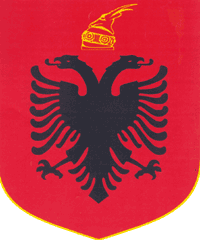 